From BELIEVE … “We believe to become. The ten key beliefs of the Christian life are not an end in themselves. They are to be understood in our minds (a renewal from the fall) and then accepted in our hearts by engaging in the ten spiritual practices. We are now moving to the ten key virtues of the Christian life. As the beliefs are embraced and owned in our hearts, the fruit of the Spirit appear on the external branches of our lives for others to see and taste. The ultimate fruit, the most important expression of being like Jesus is LOVE. What does it mean to sacrificially and unconditionally love and forgive others?”Sermon Notes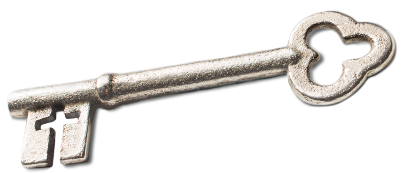 Love1 Corinthians 13 (1 John 4:10-12)(Page 800 in the Pew Bible)Key QuestionWhat does it mean to _______________, and _______________ love others?Key IdeaI am ____________ to loving God and loving othersWho Am I Becoming?My love is an ________________ of who I am becomingMy love is ____________ to anything else I becomeMy love must be __________ love_________ love is the kind of love Jesus _______________ on the crossThe attributes of _________ love are negative … _______-denying, ________-emptyingMy love must ________ to the top and _________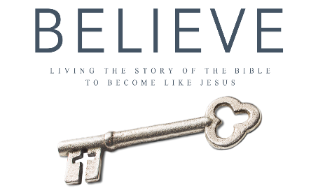 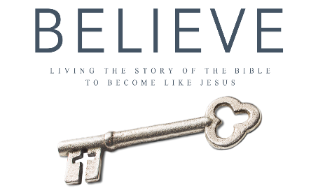 